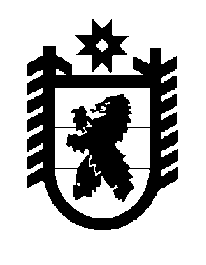 Российская Федерация Республика Карелия    ПРАВИТЕЛЬСТВО РЕСПУБЛИКИ КАРЕЛИЯПОСТАНОВЛЕНИЕот  2 февраля 2015 года № 28-Пг. Петрозаводск О внесении изменений в постановление Правительства Республики Карелия от 2 июня 2014 года № 169-П          Правительство Республики Карелия п о с т а н о в л я е т:	Внести в государственную программу Республики Карелия «Социальная поддержка граждан в Республике Карелия», утвержденную постановлением Правительства Республики Карелия  от 2 июня 2014 года     № 169-П «Об утверждении государственной программы Республики Карелия «Социальная поддержка граждан в Республике Карелия»   (Собрание законодательства Республики Карелия, 2014, № 6, ст. 1035), изменения  согласно приложению.                  Глава Республики  Карелия                       			      	        А.П. ХудилайненПриложение к постановлениюПравительства Республики Карелияот 2 февраля 2015 года № 28-ПИЗМЕНЕНИЯ,которые вносятся в государственную программу Республики Карелия «Социальная поддержка граждан в Республике Карелия» 1. В паспорте государственной программы Республики Карелия «Социальная поддержка граждан в Республике Карелия»  (далее – государственная программа Республики Карелия) графу вторую позиции «Финансовое обеспечение государственной программы Республики Карелия» изложить в следующей редакции: «объем финансового обеспечения на реализацию государственной программы Республики Карелия  на 2014-2020 годы составляет 57 055 821,96 тыс. руб., в том числе:  за счет средств бюджета Республики Карелия – 43 333 579,40 тыс. руб.;  за счет средств федерального бюджета – 12 342 067,66 тыс. руб.;  за счет средств юридических лиц – 1 925,00 тыс. руб.;  за счет средств иных внебюджетных источников – 1 378 249,90 тыс. руб.Объем финансового обеспечения на реализацию государственной программы Республики Карелия  по годам составляет:2014 год – 7 145 726,80 тыс. руб.; 2015 год – 6 628 692,90 тыс. руб.;2016 год – 6 450 383,80 тыс. руб.;2017 год – 9 160 427,04 тыс. руб.;2018 год – 9 586 578,15 тыс. руб.;2019 год – 8 893 417,99 тыс. руб.;2020 год – 9 190 595,27 тыс. руб.Объем финансового обеспечения на реализацию подпрограмм составляет: по Подпрограмме 1 – 33 354 279,80 тыс. руб., в том числе по годам:2014 год –  4 199 047,50 тыс. руб.;2015 год –  3 812 226,60 тыс. руб.;2016 год –  3 570 587,30 тыс. руб.;2017 год –  5 090 415,90 тыс. руб.;2018 год –  5 328 267,80 тыс. руб.;2019 год –  5 569 550,20 тыс. руб.;2020 год –  5 784 184,50 тыс. руб.;по Подпрограмме 2 – 13 591 737,06 тыс. руб., в том числе по годам:2014 год –  1 758 518,60 тыс. руб.;2015 год –  1 678 732,80 тыс. руб.;2016 год –  1 763 102,80 тыс. руб.;2017 год –  2 174 395,04 тыс. руб.;2018 год –  2 328 721,65 тыс. руб.;2019 год –  1 898 971,49 тыс. руб.;2020 год –  1 989 294,67 тыс. руб.;по Подпрограмме 3 – 10 109 805,10 тыс. руб., в том числе по годам:2014 год – 1 188 160,70 тыс. руб.;2015 год – 1 137 733,50 тыс. руб.;2016 год – 1 116 693,70 тыс. руб.;2017 год – 1 895 616,10 тыс. руб.;2018 год – 1 929 588,70 тыс. руб.; 2019 год – 1 424 896,30 тыс. руб.;2020 год – 1 417 116,10 тыс. руб.».2. В разделе V государственной программы Республики Карелия:1) абзацы третий-пятый подпункта 4 пункта 1 изложить в следующей редакции:«Объем финансового обеспечения реализации Подпрограммы 1 на 2014-2020 годы составляет 33 354 279,80 тыс. руб., в том числе:за счет средств бюджета Республики Карелия – 24 967 455,00 тыс. руб.;за счет средств федерального бюджета – 8 386 824,80 тыс. руб.»;2) абзацы  пятый-девятый подпункта 3 пункта 2  изложить в следующей редакции: «Объем финансового обеспечения реализации Подпрограммы 2 на 2014-2020 годы  составляет 13 591 737,06 тыс. руб., в том числе:за счет средств бюджета Республики Карелия – 9 576 769,20 тыс. руб.; за счет средств федерального бюджета – 3 955 242,86 тыс. руб.;за счет средств юридических лиц – 1 925,0 тыс. руб.;за счет средств иных внебюджетных источников – 57 800,0 тыс. руб.»;3) абзацы четвертый-шестой подпункта 4 пункта 3 изложить в следующей редакции:«Объем финансового обеспечения реализации Подпрограммы 3 на 2014-2020 годы составляет 10 109 805,10 тыс. руб., в том числе:за счет средств бюджета Республики Карелия – 8 789 355,20 тыс. руб.;за счет средств иных внебюджетных источников – 1 320 449,90 тыс. руб.».3. Раздел Х государственной программы Республики Карелия изложить в следующей редакции:«Х. Финансовое обеспечение государственной программы Республики Карелия за счет средств бюджета Республики Карелия Объем финансового обеспечения государственной программы Республики Карелия с 2014 по 2020 год составляет  57 055 821,96 тыс. руб., в том числе по годам:2014 год – 7 145 726,80 тыс. руб.; 2015 год – 6 628 692,90 тыс. руб.;2016 год – 6 450 383,80 тыс. руб.;2017 год – 9 160 427,04 тыс. руб.;2018 год – 9 586 578,15 тыс. руб.;2019 год – 8 893 417,99 тыс. руб.;2020 год – 9 190 595,27 тыс. руб.Объемы финансового обеспечения  в разрезе подпрограмм составляют:по Подпрограмме 1 – 33 354 279,80 тыс. руб., в том числе по годам:2014 год –  4 199 047,50 тыс. руб.;2015 год –  3 812 226,60 тыс. руб.;2016 год –  3 570 587,30 тыс. руб.;2017 год –  5 090 415,90 тыс. руб.;2018 год –  5 328 267,80 тыс. руб.;2019 год –  5 569 550,20 тыс. руб.;2020 год –  5 784 184,50 тыс. руб.;по Подпрограмме 2 – 13 591 737,06 тыс. руб., в том числе по годам:2014 год –  1 758 518,60 тыс. руб.;2015 год –  1 678 732,80 тыс. руб.;2016 год –  1 763 102,80 тыс. руб.;2017 год –  2 174 395,04 тыс. руб.;2018 год –  2 328 721,65 тыс. руб.;2019 год –  1 898 971,49 тыс. руб.;2020 год –  1 989 294,67 тыс. руб.;по Подпрограмме 3 – 10 109 805,10 тыс. руб., в том числе по годам:2014 год – 1 188 160,70 тыс. руб.;2015 год – 1 137 733,50 тыс. руб.;2016 год – 1 116 693,70 тыс. руб.;2017 год – 1 895 616,10 тыс. руб.;2018 год – 1 929 588,70 тыс. руб.; 2019 год – 1 424 896,30 тыс. руб.;2020 год – 1 417 116,10 тыс. руб.Финансовое обеспечение государственной программы Республики Карелия представлено в таблицах 6, 7 приложения к государственной программе Республики Карелия.».    4. В подпрограмме «Развитие мер социальной поддержки отдельных категорий граждан»: 1) графу вторую позиции «Финансовое обеспечение Подпрограммы 1» паспорта изложить в следующей редакции:«объем финансового обеспечения Подпрограммы 1  на 2014-2020 годы составляет 33 354 279,80 тыс. руб., в том числе:по источникам:за счет средств бюджета Республики Карелия – 24 967 455,00 тыс. руб.;за счет средств федерального бюджета – 8 386 824,80 тыс. руб.;по годам:2014 год –  4 199 047,50 тыс. руб.;2015 год –  3 812 226,60 тыс. руб.;2016 год –  3 570 587,30 тыс. руб.;2017 год –  5 090 415,90 тыс. руб.;2018 год –  5 328 267,80 тыс. руб.;2019 год –  5 569 550,20 тыс. руб.;2020 год –  5 784 184,50 тыс. руб.»;2) раздел VIII изложить в следующей редакции:«VIII. Обоснование объема финансовых ресурсов, необходимых для реализации Подпрограммы 1Объем финансового обеспечения реализации Подпрограммы 1 составляет  33 354 279,80 тыс. руб., в том числе по годам:2014 год –  4 199 047,50 тыс. руб.;2015 год –  3 812 226,60 тыс. руб.;2016 год –  3 570 587,30 тыс. руб.;2017 год –  5 090 415,90 тыс. руб.;2018 год –  5 328 267,80 тыс. руб.;2019 год –  5 569 550,20 тыс. руб.;2020 год –  5 784 184,50 тыс. руб.Финансовое обеспечение Подпрограммы 1 представлено в таблицах 6, 7 приложения к государственной программе Республики Карелия.».5. В подпрограмме «Совершенствование социальной поддержки семьи и детей»:1) в паспорте:а) графу вторую позиции «Показатели результатов Подпрограммы 2» дополнить пунктом 6 следующего содержания: «6. Количество обучающихся по общеобразовательным программам начального общего образования в муниципальных общеобразовательных организациях (учреждениях), обеспеченных молоком (заменяющими его продуктами)»;б) графу вторую позиции «Финансовое обеспечение Подпрограммы 2» изложить в следующей редакции:«объем финансового обеспечения Подпрограммы 2 на 2014-2020 годы составляет 13 591 737,06 тыс. руб., в том числе:по источникам:за счет средств бюджета Республики Карелия – 9 576 769,20 тыс. руб.;за счет средств федерального бюджета – 3 955 242,86 тыс. руб.;за счет средств юридических лиц – 1 925,00 тыс. руб.;за счет средств иных внебюджетных источников – 57 800,00 тыс. руб.;по годам:2014 год –  1 758 518,60 тыс. руб.;2015 год –  1 678 732,80 тыс. руб.;2016 год –  1 763 102,80 тыс. руб.;2017 год –  2 174 395,04 тыс. руб.;2018 год –  2 328 721,65 тыс. руб.;2019 год –  1 898 971,49 тыс. руб.;2020 год –  1 989 294,67 тыс. руб.»;2) абзац шестьдесят пятый  раздела I  изложить в следующей редакции: «В 2012 году горячим питанием в социальных столовых было обеспечено  5728 детей (в 2011 году – 2793 ребенка). С целью сохранения и укрепления здоровья детей  младшего школьного возраста на основании  постановления Правительства  Республики Карелия от 3 февраля 2014 года  № 19-П обучающиеся на ступени начального общего образования в муниципальных общеобразовательных учреждениях обеспечиваются молоком (заменяющими его продуктами). К ожидаемым результатам реализации данного мероприятия  можно отнести укрепление общего состояния здоровья детей  младшего школьного возраста.»;3) в разделе II:а) абзац двадцать четвертый изложить в следующей редакции:«Решение данной задачи состоит в создании необходимых условий для полноценного отдыха и оздоровления детей школьного возраста в различных типах оздоровительных лагерей (стационарных, дневного пребывания, специализированных (профильных); в предоставлении путевок детям уязвимых категорий, в том числе из малоимущих семей, на бесплатной основе и детям, находящимся в трудной жизненной ситуации, не связанной c малообеспеченностью, на условиях частичной оплаты; в предоставлении компенсации за путевки, приобретенные родителями самостоятельно; в регулярном в течение учебного года обеспечении молоком (заменяющими его продуктами) обучающихся на ступени начального общего образования в муниципальных общеобразовательных учреждениях.»; б) после абзаца сорок первого дополнить абзацем следующего содержания:«6) количество обучающихся по общеобразовательным программам начального общего образования в муниципальных общеобразовательных организациях (учреждениях), обеспеченных молоком (заменяющими его продуктами). Показатель характеризует количество обучающихся начальной ступени, обеспеченных молоком во время учебного процесса. Определяется общим количеством обучающихся начальной ступени.»;   4) раздел VIII  изложить в следующей редакции:«VIII. Обоснование объема финансовых ресурсов, необходимых для реализации Подпрограммы 2Объем финансового обеспечения реализации Подпрограммы 2 составляет 13 591 737,06 тыс. руб., в том числе по годам:2014 год –  1 758 518,60 тыс. руб.;2015 год –  1 678 732,80 тыс. руб.;2016 год –  1 763 102,80 тыс. руб.;2017 год –  2 174 395,04 тыс. руб.;2018 год –  2 328 721,65 тыс. руб.;2019 год –  1 898 971,49 тыс. руб.;2020 год –  1 989 294,67 тыс. руб.Финансовое обеспечение Подпрограммы 2 представлено в таблицах 6, 7 приложения к государственной программе Республики Карелия».6. В подпрограмме «Модернизация и развитие социального обслуживания  населения»:1) в паспорте графу вторую позиции «Финансовое обеспечение Подпрограммы 3»  изложить в следующей редакции:«объем финансового обеспечения реализации Подпрограммы 3 на 2014-2020 годы составляет 10 109 805,10 тыс. руб., в том числе:по источникам:за счет средств бюджета Республики Карелия – 8 789 355,20 тыс. руб.;за счет средств иных внебюджетных источников – 1 320 449,90 тыс. руб.;по годам:2014 год – 1 188 160,70 тыс. руб.;2015 год – 1 137 733,50 тыс. руб.;2016 год – 1 116 693,70 тыс. руб.;2017 год – 1 895 616,10 тыс. руб.;2018 год – 1 929 588,70 тыс. руб.; 2019 год – 1 424 896,30 тыс. руб.;2020 год – 1 417 116,10 тыс. руб.»;2) раздел VIII  изложить в следующей редакции:  «VIII. Обоснование объема финансовых ресурсов, необходимых для реализации Подпрограммы 3объем финансового обеспечения реализации Подпрограммы 3 составляет  10 109 805,10 тыс. руб., в том числе по годам: 2014 год – 1 188 160,70 тыс. руб.;2015 год – 1 137 733,50 тыс. руб.;2016 год – 1 116 693,70 тыс. руб.;2017 год – 1 895 616,10 тыс. руб.;2018 год – 1 929 588,70 тыс. руб.; 2019 год – 1 424 896,30 тыс. руб.;2020 год – 1 417 116,10 тыс. руб.Финансовое обеспечение Подпрограммы 3 представлено в таблицах 6, 7 приложения к государственной программе Республики Карелия.».    7. В приложении к государственной программе Республики Карелия:1) пункт 12 таблицы 1 изложить в следующей редакции:3) таблицу 3а дополнить пунктами 19.1, 19.2 следующего содержания:«12.Задача 1. Развитие сети организаций различных организационно-правовых форм и форм собст-венности, осу-ществляющих социальное обслуживание  населенияобъем гарантиро-ванных государ-ством социаль-ных услуг, пре-доставляемых в государственных и муниципаль-ных  учрежде-ниях социаль-ного обслужива-ния населениямлн услуг29,7829,7929,8029,8229,8329,8529,8729,8929,901,004»;«19.1.Постановление Правительства Республики Карелияподготовка проекта постановления Правительства Республики Карелия о распределении на 2014 год субсидий бюджетам муниципальных районов и городских округов на организацию отдыха детей в каникулярное времяМинистерство образования Республики Карелия2014 год19.2.Постановление Правительства Республики Карелияподготовка проекта постановления Правительства Республики Карелия о распределении на 2014 год субсидий бюджетам муниципальных районов и городских округов на обеспечение молоком (заменяющими его продуктами) обучающихся на ступени начального общего образования в муни-ципальных общеобразовательных учрежденияхМинистерство образования Республики Карелия2014 год»;